	              Руководителю предприятия О предоставлении коммерческого предложенияГУ «Республиканский санаторий «Белая Вежа» для ветеранов войны, труда и инвалидов» предлагает принять участие в процедуре закупки из одного источника и просит предоставить коммерческое предложение на:Перчатки х/б с ПВХ – ориентировочное количество 100 пар;Перчатки латексные хозяйственные – ориентировочное количество размер М – 204 пары, размер L – 48 пар;Перчатки нитриловые неопудренные - ориентировочное количество 400 пар;Перчатки п/эт 100 шт. упак. - ориентировочное количество 1300 штук.Цена предложения должна быть сформирована с учетом: стоимости НДС за 1 шт, с учетом всех обязательных платежей, доставки; отпечатана на фирменном бланке предприятия; подписана руководителем; заверена печатью.Юрисконсульт	А.И. СеверинчикМІНІСТЭРСТВА ПРАЦЫ І САЦЫЯЛЬНАЙ АБАРОНЫ РЭСПУБЛІКІ БЕЛАРУСЬ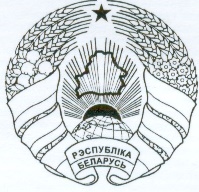 МИНИСТЕРСТВО ТРУДА И СОЦИАЛЬНОЙ ЗАЩИТЫ РЕСПУБЛИКИ БЕЛАРУСЬДзяржаўная установа “Рэспубліканскій санаторый “Белая вежа” для ветэранаў вайны, працы і інвалідаў”Государственное учреждение “Республиканский санаторий “Белая Вежа” для ветеранов войны, труда и инвалидов”225058 пас.Прыазёрскі Камянецкага р-на, Брэсцкай вобл.тэл./факс (8-01631) 42470225058 пос.Приозёрский Каменецкого р-на, Брестская обл.тел./факс (8-01631) 42470